Regardez les images et dites ce qu'ils portent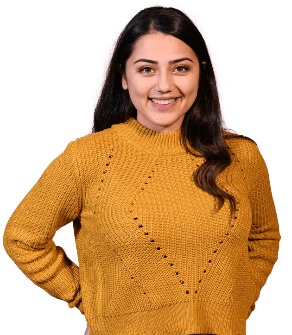 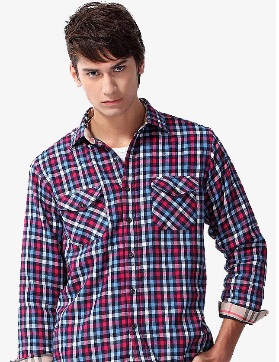 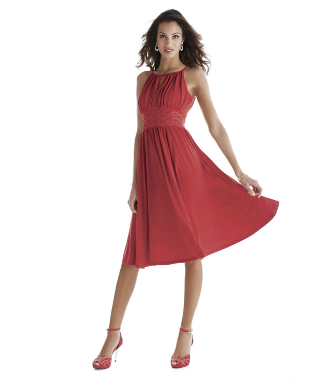 1) Qu'est-ce qu'elle porte?                               2) Qu'est-ce qu'il porte?                      3) Qu'est-ce que la femme porte?       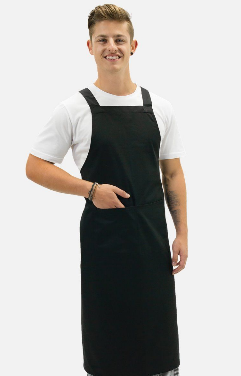 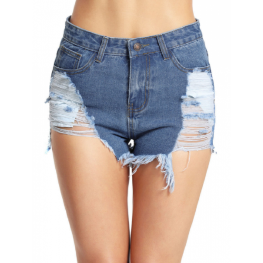 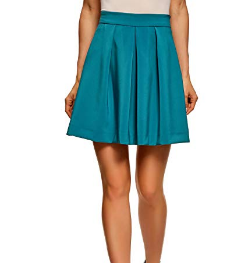 4) Qu'est-ce que Jean porte?                           5) Qu'est-ce qu'elle porte?                         6) Qu'est-ce que la fille porte?     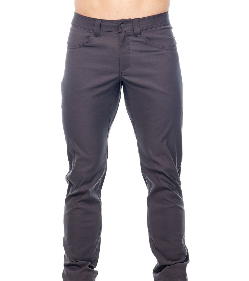 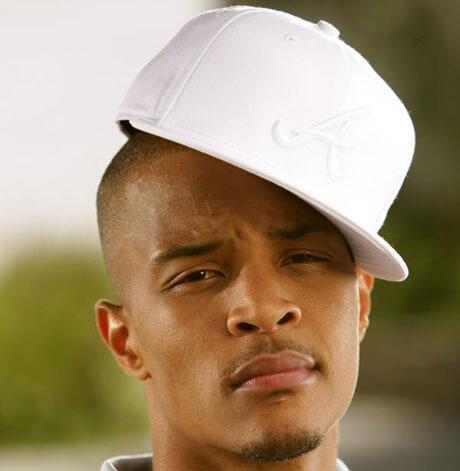 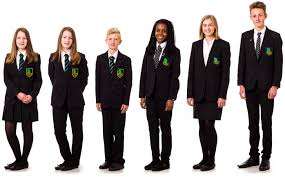 7) Qu'est-ce que le mec porte?                   8) Qu'est-ce que cet homme porte?                  9) Qu'est-ce qu'ils portent?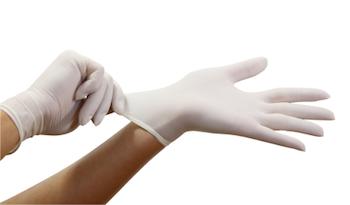 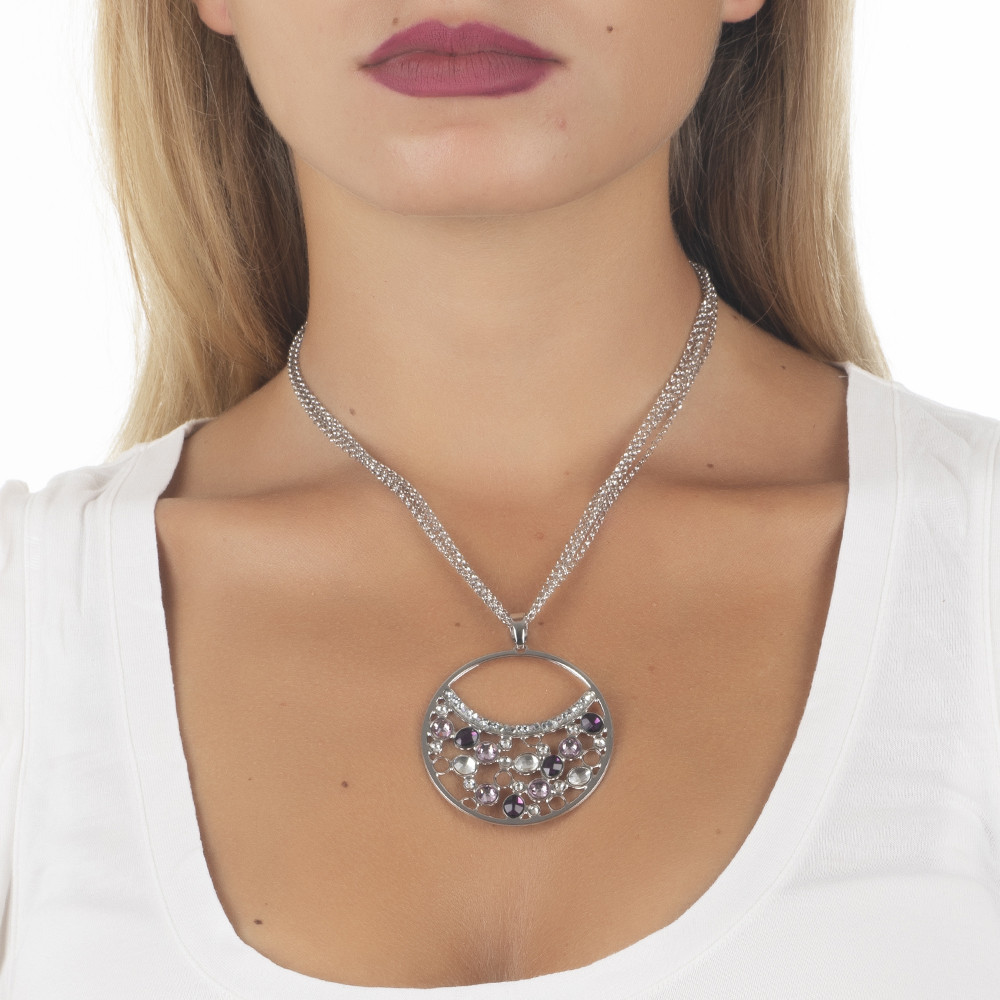  10) Qu'est-ce que le docteur porte?                                      11) Qu'est-ce que l dame porte?Regardez les images et faites la description de chaque personnage (caractéristiques physiques and habillement)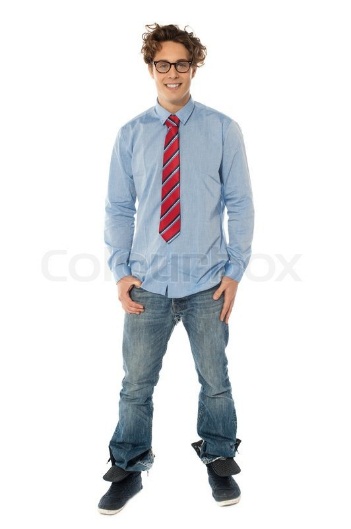 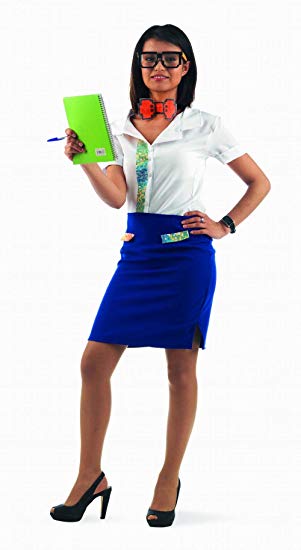 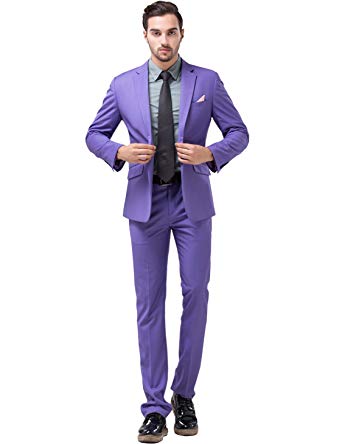 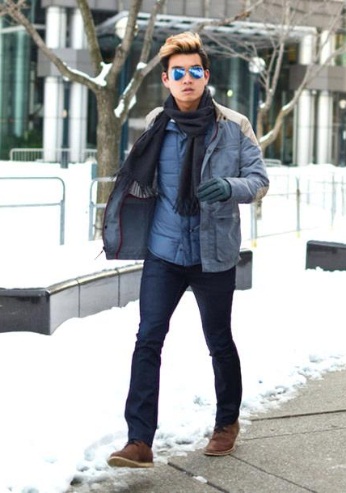 (1)                                   (2)                                                (3)                                                (4)